Facilitating Data DaysWorkbook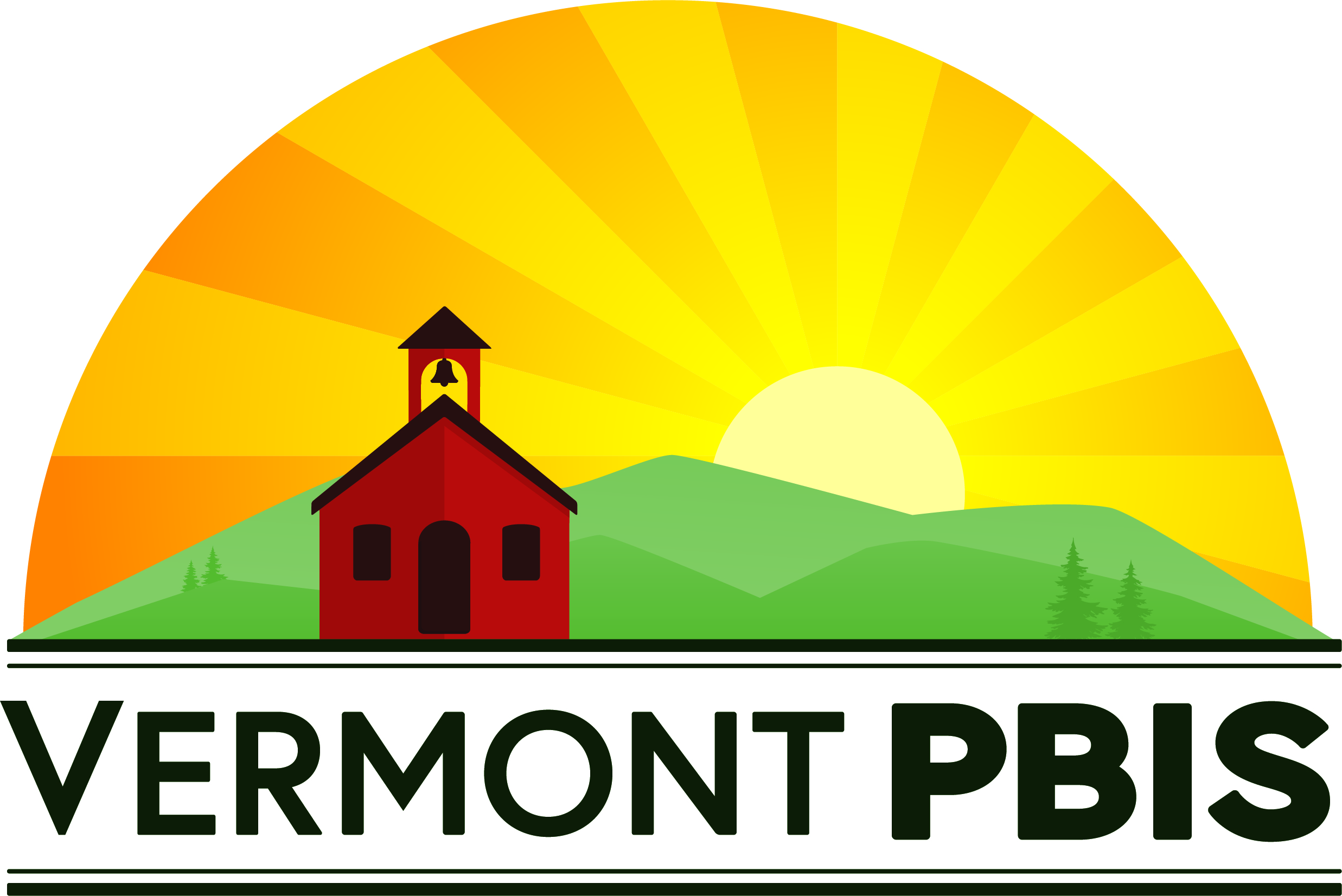 Objectives:
Identified specific outcomes you would like to achieveUnderstood how PBIS data can help you measure progress toward equitable outcomesConsider the use of PBIS fidelity data to prioritize focus areasConsidered Team Initiated Problem Solving (TIPS) model as a process for data-based decision makingSee how the “Big 7” behavior data are used to identify problems and develop solutionsDeveloped a plan for continuous data review and problem solvingDiscussed strategies for sharing data with stakeholdersActivities 1a and 1b: Outcome Statement:Draft an outcome statement that is specific, (observable and) measurable, achievable, realistic, and timely.How will you ensure that all staff, students, and caregivers will experience the same results?Use the Smart Goal Template to record your outcome statement. S.M.A.R.T. Goal Template1. Specific (What do you want to accomplish? Who needs to be included? When do you want to do this? Why is this a goal?)____________________________________________________________________________________________________________________________________________________________2. Measurable (How can you measure progress and know if you’ve successfully met the goal?):____________________________________________________________________________________________________________________________________________________________3. Achievable (Do you have the resources required to achieve the goal? If not, can you obtain them? What is the motivation for this goal? Is the amount of effort required on par with what the goal will achieve?):____________________________________________________________________________________________________________________________________________________________4. Relevant (Why are you setting this goal now? Is it aligned with overall objectives?):______________________________________________________________________________ ______________________________________________________________________________5. Time-bound (What’s the deadline and is it realistic?):____________________________________________________________________________________________________________________________________________________________Outcome Statement:____________________________________________________________________________________________________________________________________________________________Activity 2: TFI Activity for Implementation and EvaluationAccess and review your most recent TFI results on PBIS AssessmentFor Sub-Scale Items 1.1 and 1.2, identify what’s needed for action planning Ask: “What are the smallest changes we can make in the next three months to improve teaming?”Problem solve any challengesRecord the strategies you like on TFI Action Plan templateIf time, complete these action steps for all TFI itemsConducting Leadership Team Meetings Self-Assessment(Adapted from Sugai & Todd, 10-22-03)This Self-Assessment has been developed to facilitate the preparation, conducting, and evaluation of leadership team meetings. As a team, place an “X” in the appropriate box.Other Notes/Observations:Routines for Conducting Effective and Efficient MeetingsActivity 3: Data AnalystA data analyst reviews the data in advance of a team meeting. This person:Uses the data sources needed for problem solving and decision making (DIBELS, SWIS, etc.);Creates written data summaries in advance to assist for efficient problem solving;Launches meetings with a data summary to help define the problem with precision;Refines precision of problem statements through inferences and hypothesis.Identify your data analyst: ______________________________Identify a back-up data analyst: __________________________Activity 4: TIPS Team Meeting MinutesWith your team, review the team meeting minutes form.What features do you find useful? What would be challenging in using this process?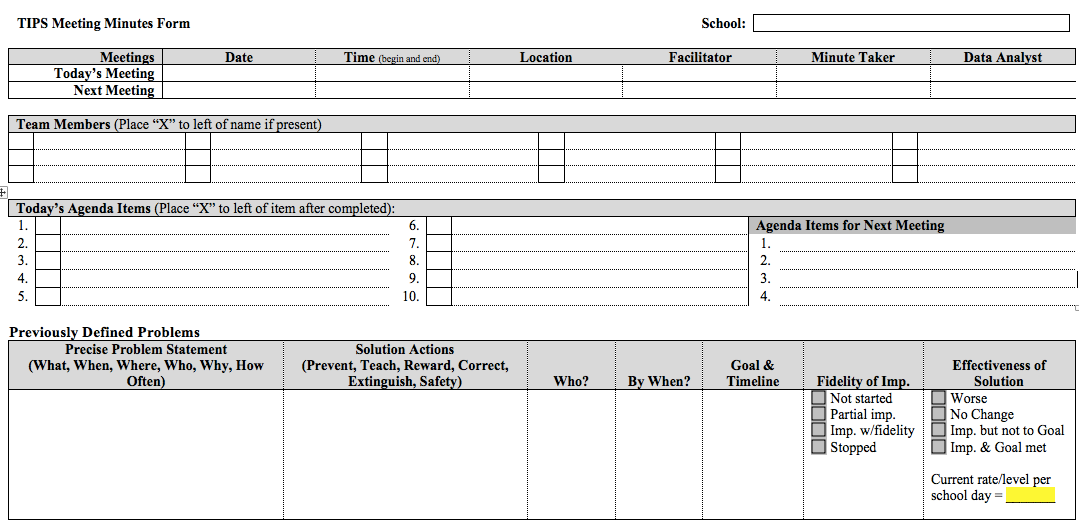 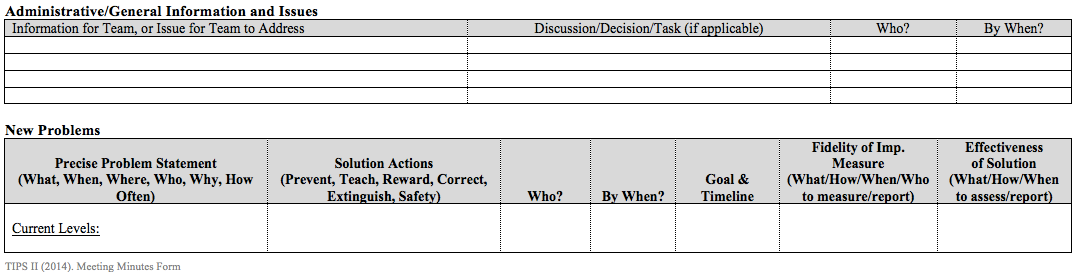 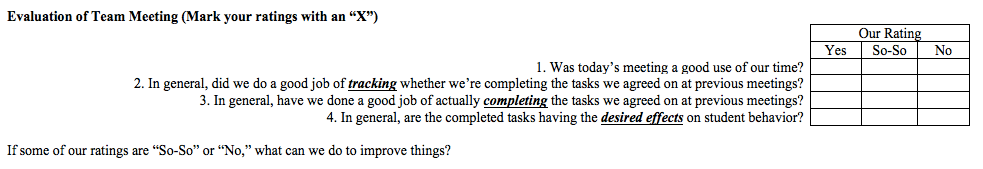 Activity 5: Using Your DataUsing your TFI or Student Outcome data, answer the following questions using the TIPS Meeting Minute Form (pg. 9):Do we have a problem? If so, what is the precise nature of our problem? (identify, define, clarify, confirm/disconfirm inferences)What is our goal? How will we know we’ve met our goal? (what data will we use?)Why does the problem exist, & what can we do about it? (hypothesis & solution)What are the actual elements of our plan? (Use Solution Development Form (below))Is our plan being implemented with fidelity & is it working? (evaluate & revise plan)What next steps are needed?Activity 6: DisseminationChoose 1-2 things you/your team will do to share data with others and begin planning next steps. Consider the following: Email monthly report: give context, provide connections, suggest next stepsCreate a data wall focusing on data related to school-wide goalsInvite students to reflect and plan around dataCreate a PowerPoint presentation on your fidelity data (see VTPBIS Presentation Template)Share student outcome data at a monthly staff meeting. Invite all staff to participate in finding ways to improve outcomesPresent to parents, school boards, communityUtilize social media/the web (i.e., Twitter, Facebook, blog, school website)Examples: FWSU’s blog, Chamberlin’s Twitter, JFK’s FacebookActivity 7: Plan Next StepsSchedule Data Days:Winter: _________Spring: _________Identify or enhance the role of the Data Analyst: __________________________________________________________________________________________________________________________Plan professional development around priorities.Schedule date for leadership team to complete TFI: _______________Schedule dates and process for all-staff completion of the SAS and/or School Climate Survey:__________________________________________________________________________________________________________________________TFI Action Plan: Tier ITFI Action Plan: Tier ITFI Action Plan: Tier ITFI Action Plan: Tier ITFI Action Plan: Tier ITFI Action Plan: Tier ISubscaleItemCurrent ScoreAction(s)Person(s) ResponsibleTimelineTeams1.1 Team CompositionTeams1.2 Team Operating ProceduresImplementation1.3 Behavioral ExpectationsImplementation1.4 Teaching ExpectationsImplementation1.5 Problem Behavior DefinitionsImplementation1.6 Discipline PoliciesImplementation1.7 Professional DevelopmentImplementation1.8 Classroom ProceduresImplementation1.9 Feedback and AcknowledgmentImplementation1.10 Faculty InvolvementImplementation1.11 Student/Family/Community InvolvementEval1.12 Discipline DataEval1.13 Data-based Decision MakingEval1.14 Fidelity DataEval1.15 Annual EvaluationSTATUS:STATUS:STATUS:STATUS:PREPARING:In PlacePartially In PlaceNot In PlaceN/AReview agreements/tasks from previous minutesIdentify/review/develop agenda itemsInvite/remind/prepare participantsPrepare/review materialsCheck/confirm logistics (e.g., room, location, time)Data Analyst prepares data for meeting (e.g. Academic & Behavior)BEGINNING:Acknowledge/introduce participantsReview purposeReview/assign rolesRotate meeting role responsibilities (e.g. facilitator, time keeper)Review/modify agenda items (e.g., discussion, decision, information)Assign # of minutes for each agenda itemSet/review meeting rules/routines (Routines below)CONDUCTING:Follow agenda itemsStay within timelinesFollow/review rules/routinesRestate/review/remind of purpose/outcomesUse the TIPS model to review data and problem solve CONCLUDING:In PlacePartially In PlaceNot In PlaceN/AReview purposeReview/summarize agreements/products/assignmentsReview/evaluate extent to which agenda items addressedReview new agenda itemsReview compliance with rules/routinesAcknowledge/reinforce participation/actions/outcomesIndicate next meeting date/time/placeShare workload among team membersFOLLOW-UP:Distribute minutes to team and other stakeholdersComplete agreements/products/assignmentsContact/remind participantsPrepare for next agendaShare data and successes with staffHow are decisions made?How are problems/conflicts/disagreements resolved/processed?How are roles/responsibilities (e.g., leadership/facilitation, recording minutes, reporting) assigned and conducted?How is participation encouraged/reinforced?Prevention: Remove/alter “trigger” for problem behaviorTeaching: Define, instruct & model expected behavior Reward: Expected/alternative behavior when it occurs; prompt as necessaryExtinction: Increase acknowledgement of presence of desired behaviorCorrective Consequence: Use non-rewarding/non-reinforcing responses when problem behavior occurs Data Collection: Indicate how you know when you have a solutionPD EventWho should attend?Registered?